Заявление за първоначално одобрение / изменение на одобрение на организация за ТО по Част-145 EASA Form 2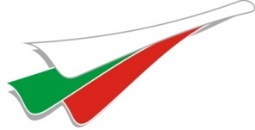 ГД „ГРАЖДАНСКА ВЪЗДУХОПЛАВАТЕЛНА АДМИНИСТРАЦИЯ”DIRECTORATE GENERAL CIVIL AVIATION ADMINISTRATIONГД „ГРАЖДАНСКА ВЪЗДУХОПЛАВАТЕЛНА АДМИНИСТРАЦИЯ”DIRECTORATE GENERAL CIVIL AVIATION ADMINISTRATIONГД „ГРАЖДАНСКА ВЪЗДУХОПЛАВАТЕЛНА АДМИНИСТРАЦИЯ”DIRECTORATE GENERAL CIVIL AVIATION ADMINISTRATIONГД „ГРАЖДАНСКА ВЪЗДУХОПЛАВАТЕЛНА АДМИНИСТРАЦИЯ”DIRECTORATE GENERAL CIVIL AVIATION ADMINISTRATIONГД „ГРАЖДАНСКА ВЪЗДУХОПЛАВАТЕЛНА АДМИНИСТРАЦИЯ”DIRECTORATE GENERAL CIVIL AVIATION ADMINISTRATIONГД „ГРАЖДАНСКА ВЪЗДУХОПЛАВАТЕЛНА АДМИНИСТРАЦИЯ”DIRECTORATE GENERAL CIVIL AVIATION ADMINISTRATIONГД „ГРАЖДАНСКА ВЪЗДУХОПЛАВАТЕЛНА АДМИНИСТРАЦИЯ”DIRECTORATE GENERAL CIVIL AVIATION ADMINISTRATIONГД „ГРАЖДАНСКА ВЪЗДУХОПЛАВАТЕЛНА АДМИНИСТРАЦИЯ”DIRECTORATE GENERAL CIVIL AVIATION ADMINISTRATIONГД „ГРАЖДАНСКА ВЪЗДУХОПЛАВАТЕЛНА АДМИНИСТРАЦИЯ”DIRECTORATE GENERAL CIVIL AVIATION ADMINISTRATIONEASA Form 2EASA Form 2EASA Form 2EASA Form 2EASA Form 2EASA Form 2EASA Form 2EASA Form 2EASA Form 2EASA Form 2EASA Form 2EASA Form 2Заявление за одобрение по:Application for:Заявление за одобрение по:Application for:Заявление за одобрение по:Application for:Заявление за одобрение по:Application for:Заявление за одобрение по:Application for:Заявление за одобрение по:Application for:Заявление за одобрение по:Application for:Заявление за одобрение по:Application for:Заявление за одобрение по:Application for:Заявление за одобрение по:Application for:Заявление за одобрение по:Application for:Заявление за одобрение по:Application for:Първоначално одобрениеInitial grantПромянаChangeПървоначално одобрениеInitial grantПромянаChangeЧаст 145                 Part-145 ApprovalЧаст 145                 Part-145 ApprovalЧаст 145                 Part-145 ApprovalЧаст 145                 Part-145 ApprovalЧаст 145                 Part-145 ApprovalПървоначално одобрениеInitial grantПромянаChangeПървоначално одобрениеInitial grantПромянаChangeПървоначално одобрениеInitial grantПромянаChangeПървоначално одобрениеInitial grantПромянаChange1.Регистрирано име на заявителя:Registered name of applicant:Регистрирано име на заявителя:Registered name of applicant:Регистрирано име на заявителя:Registered name of applicant:Регистрирано име на заявителя:Registered name of applicant:Регистрирано име на заявителя:Registered name of applicant:Регистрирано име на заявителя:Registered name of applicant:2.Търговско име, ако е различно:Trading name (if different):Търговско име, ако е различно:Trading name (if different):Търговско име, ако е различно:Trading name (if different):Търговско име, ако е различно:Trading name (if different):Търговско име, ако е различно:Trading name (if different):Търговско име, ако е различно:Trading name (if different):3.Адреси, за които се иска одобрение:Addresses requiring approval:Адреси, за които се иска одобрение:Addresses requiring approval:Адреси, за които се иска одобрение:Addresses requiring approval:Адреси, за които се иска одобрение:Addresses requiring approval:Адреси, за които се иска одобрение:Addresses requiring approval:Адреси, за които се иска одобрение:Addresses requiring approval:4.Тел.Tel.ФаксFaxФаксFaxE-mailsE-mailsE-mailsE-mails5.Обхват на одобрение, отнасящ се до това заявление (виж следващите страници за възможностите в случай за одобрение по Част 145):Scope of approval relevant to this application: see the next pages for possibilities in the caseof Part-145 approval:Обхват на одобрение, отнасящ се до това заявление (виж следващите страници за възможностите в случай за одобрение по Част 145):Scope of approval relevant to this application: see the next pages for possibilities in the caseof Part-145 approval:Обхват на одобрение, отнасящ се до това заявление (виж следващите страници за възможностите в случай за одобрение по Част 145):Scope of approval relevant to this application: see the next pages for possibilities in the caseof Part-145 approval:Обхват на одобрение, отнасящ се до това заявление (виж следващите страници за възможностите в случай за одобрение по Част 145):Scope of approval relevant to this application: see the next pages for possibilities in the caseof Part-145 approval:Обхват на одобрение, отнасящ се до това заявление (виж следващите страници за възможностите в случай за одобрение по Част 145):Scope of approval relevant to this application: see the next pages for possibilities in the caseof Part-145 approval:Обхват на одобрение, отнасящ се до това заявление (виж следващите страници за възможностите в случай за одобрение по Част 145):Scope of approval relevant to this application: see the next pages for possibilities in the caseof Part-145 approval:Обхват на одобрение, отнасящ се до това заявление (виж следващите страници за възможностите в случай за одобрение по Част 145):Scope of approval relevant to this application: see the next pages for possibilities in the caseof Part-145 approval:Обхват на одобрение, отнасящ се до това заявление (виж следващите страници за възможностите в случай за одобрение по Част 145):Scope of approval relevant to this application: see the next pages for possibilities in the caseof Part-145 approval:Обхват на одобрение, отнасящ се до това заявление (виж следващите страници за възможностите в случай за одобрение по Част 145):Scope of approval relevant to this application: see the next pages for possibilities in the caseof Part-145 approval:Обхват на одобрение, отнасящ се до това заявление (виж следващите страници за възможностите в случай за одобрение по Част 145):Scope of approval relevant to this application: see the next pages for possibilities in the caseof Part-145 approval:Обхват на одобрение, отнасящ се до това заявление (виж следващите страници за възможностите в случай за одобрение по Част 145):Scope of approval relevant to this application: see the next pages for possibilities in the caseof Part-145 approval:6.Име на Отговорния ръководител:Name of the Accountable Manager:Име на Отговорния ръководител:Name of the Accountable Manager:Име на Отговорния ръководител:Name of the Accountable Manager:Име на Отговорния ръководител:Name of the Accountable Manager:Име на Отговорния ръководител:Name of the Accountable Manager:Име на Отговорния ръководител:Name of the Accountable Manager:Име на Отговорния ръководител:Name of the Accountable Manager:Име на Отговорния ръководител:Name of the Accountable Manager:Име на Отговорния ръководител:Name of the Accountable Manager:Име на Отговорния ръководител:Name of the Accountable Manager:Име на Отговорния ръководител:Name of the Accountable Manager:7.Подпис на Отговорния ръководител:Signature of the Accountable Manager:Подпис на Отговорния ръководител:Signature of the Accountable Manager:Подпис на Отговорния ръководител:Signature of the Accountable Manager:Подпис на Отговорния ръководител:Signature of the Accountable Manager:Подпис на Отговорния ръководител:Signature of the Accountable Manager:Подпис на Отговорния ръководител:Signature of the Accountable Manager:Подпис на Отговорния ръководител:Signature of the Accountable Manager:Подпис на Отговорния ръководител:Signature of the Accountable Manager:Подпис на Отговорния ръководител:Signature of the Accountable Manager:Подпис на Отговорния ръководител:Signature of the Accountable Manager:Подпис на Отговорния ръководител:Signature of the Accountable Manager:8.Място:Place:Място:Place:Място:Place:9.Дата на заявлението:Date:Дата на заявлението:Date:Дата на заявлението:Date:Забележка(1): Подайте това заявление и цялата последваща кореспонденция в ГД ГВА.Note (1): Sent this application and all subsequent correspondence to DG CAA.Забележка(1): Подайте това заявление и цялата последваща кореспонденция в ГД ГВА.Note (1): Sent this application and all subsequent correspondence to DG CAA.Забележка(1): Подайте това заявление и цялата последваща кореспонденция в ГД ГВА.Note (1): Sent this application and all subsequent correspondence to DG CAA.Забележка(1): Подайте това заявление и цялата последваща кореспонденция в ГД ГВА.Note (1): Sent this application and all subsequent correspondence to DG CAA.Забележка(1): Подайте това заявление и цялата последваща кореспонденция в ГД ГВА.Note (1): Sent this application and all subsequent correspondence to DG CAA.Забележка(1): Подайте това заявление и цялата последваща кореспонденция в ГД ГВА.Note (1): Sent this application and all subsequent correspondence to DG CAA.Забележка(1): Подайте това заявление и цялата последваща кореспонденция в ГД ГВА.Note (1): Sent this application and all subsequent correspondence to DG CAA.Забележка(1): Подайте това заявление и цялата последваща кореспонденция в ГД ГВА.Note (1): Sent this application and all subsequent correspondence to DG CAA.Забележка(1): Подайте това заявление и цялата последваща кореспонденция в ГД ГВА.Note (1): Sent this application and all subsequent correspondence to DG CAA.Забележка(1): Подайте това заявление и цялата последваща кореспонденция в ГД ГВА.Note (1): Sent this application and all subsequent correspondence to DG CAA.Забележка(1): Подайте това заявление и цялата последваща кореспонденция в ГД ГВА.Note (1): Sent this application and all subsequent correspondence to DG CAA.Забележка(1): Подайте това заявление и цялата последваща кореспонденция в ГД ГВА.Note (1): Sent this application and all subsequent correspondence to DG CAA.Забележка(2): Одобрението е предмет на такси, събирани в системата на МТИТС, публикувани в Тарифа №5.Note (2): The approval is subject to the fees collected by Ministry of transport, information technology and communications published in Tariff №5.Забележка(2): Одобрението е предмет на такси, събирани в системата на МТИТС, публикувани в Тарифа №5.Note (2): The approval is subject to the fees collected by Ministry of transport, information technology and communications published in Tariff №5.Забележка(2): Одобрението е предмет на такси, събирани в системата на МТИТС, публикувани в Тарифа №5.Note (2): The approval is subject to the fees collected by Ministry of transport, information technology and communications published in Tariff №5.Забележка(2): Одобрението е предмет на такси, събирани в системата на МТИТС, публикувани в Тарифа №5.Note (2): The approval is subject to the fees collected by Ministry of transport, information technology and communications published in Tariff №5.Забележка(2): Одобрението е предмет на такси, събирани в системата на МТИТС, публикувани в Тарифа №5.Note (2): The approval is subject to the fees collected by Ministry of transport, information technology and communications published in Tariff №5.Забележка(2): Одобрението е предмет на такси, събирани в системата на МТИТС, публикувани в Тарифа №5.Note (2): The approval is subject to the fees collected by Ministry of transport, information technology and communications published in Tariff №5.Забележка(2): Одобрението е предмет на такси, събирани в системата на МТИТС, публикувани в Тарифа №5.Note (2): The approval is subject to the fees collected by Ministry of transport, information technology and communications published in Tariff №5.Забележка(2): Одобрението е предмет на такси, събирани в системата на МТИТС, публикувани в Тарифа №5.Note (2): The approval is subject to the fees collected by Ministry of transport, information technology and communications published in Tariff №5.Забележка(2): Одобрението е предмет на такси, събирани в системата на МТИТС, публикувани в Тарифа №5.Note (2): The approval is subject to the fees collected by Ministry of transport, information technology and communications published in Tariff №5.Забележка(2): Одобрението е предмет на такси, събирани в системата на МТИТС, публикувани в Тарифа №5.Note (2): The approval is subject to the fees collected by Ministry of transport, information technology and communications published in Tariff №5.Забележка(2): Одобрението е предмет на такси, събирани в системата на МТИТС, публикувани в Тарифа №5.Note (2): The approval is subject to the fees collected by Ministry of transport, information technology and communications published in Tariff №5.Забележка(2): Одобрението е предмет на такси, събирани в системата на МТИТС, публикувани в Тарифа №5.Note (2): The approval is subject to the fees collected by Ministry of transport, information technology and communications published in Tariff №5.ClassКласRatingКатегорияLimitationОграниченияBaseБазовоLineЛинейноВСAircraftА1 Самолети над 5 700 kg A1 Aeroplanes above 5700 kg[Категория, запазена за Организации за техническо обслужване, одобрени в съответствие с приложение II (част 145)] [Следва да указва производител на самолета, група, серия или тип и/или задачите по техническото обслужване]Пример: Airbus серия A320[Rating reserved to MaintenanceOrganisations approved in accordance with Annex II (Part-145)][State aeroplane manufacturer or group or series or type and/or the maintenance tasks]Example: Airbus A320 SeriesВСAircraftА2 Самолети5 700 kg и по-леки A2 Aeroplanes5700 kg and below[Следва да указва производител на самолета, група, серия или тип и/или задачите по техническото обслужване] Пример: DHC-6 серия Twin Otter [State aeroplane manufacturer or group or series or type and/or the maintenance tasks]Example: DHC-6 Twin Otter SeriesВСAircraftА3 Вертолети A3 Helicopters[Следва да указва производител на вертолета, група, серия или тип и/задачите по техническото обслужване] Пример: Robinson R44 [State helicopter manufacturer or group or series or type and/or the maintenance task(s)]Example: Robinson R44ВСAircraftА4 Въздухоплавателно средство, различно от А1, А2 и А3 A4 Aircraft other than A1, A2 and A3[Следва да указва серия или тип и/или задачите по техническото обслужване]  [State aircraft series or type and/or the maintenance task(s).]ДвигателиEnginesB1 ТурбинниB1 Turbine [Следва да указва серия или тип и/или задачите по техническото обслужване] Пример: Серия PT6A [State engine series or type and/or the maintenance task(s)]Example: PT6A Series[Следва да указва серия или тип и/или задачите по техническото обслужване] Пример: Серия PT6A [State engine series or type and/or the maintenance task(s)]Example: PT6A Series[Следва да указва серия или тип и/или задачите по техническото обслужване] Пример: Серия PT6A [State engine series or type and/or the maintenance task(s)]Example: PT6A SeriesДвигателиEnginesВ2 Бутални B2 Piston [Следва да указва производител на двигателя, група, серия или тип и/или задачите по техническото обслужване] [State engine manufacturer or group or series or type and/or the maintenance task(s)][Следва да указва производител на двигателя, група, серия или тип и/или задачите по техническото обслужване] [State engine manufacturer or group or series or type and/or the maintenance task(s)][Следва да указва производител на двигателя, група, серия или тип и/или задачите по техническото обслужване] [State engine manufacturer or group or series or type and/or the maintenance task(s)]ДвигателиEnginesВ3 СЕАB3 APU[Следва да указва производител на двигателя, серия или тип и/или задачите по техническото обслужване] [State engine manufacturer or series or type and/or the maintenance task(s)][Следва да указва производител на двигателя, серия или тип и/или задачите по техническото обслужване] [State engine manufacturer or series or type and/or the maintenance task(s)][Следва да указва производител на двигателя, серия или тип и/или задачите по техническото обслужване] [State engine manufacturer or series or type and/or the maintenance task(s)]Компоненти различни от цели двигатели или СЕАComponents other than completeengines or APUsC1  Кондициониране и        височинна      Air Cond & Press[Следва да указва тип на въздухоплавателното средство, производител на въздухоплавателното средство или производител на компонента или конкретния компонент и/или препратка към списък на одобрените дейности в описанието и/или задачата(ите) по техническото обслужване.] Пример: Регулатор на разхода на гориво PT6A [State aircraft type or aircraft manufacturer or component manufacturer or the particular component and/or cross refer to a capability list in the exposition and/or the maintenance task(s).]Example: PT6A Fuel Control[Следва да указва тип на въздухоплавателното средство, производител на въздухоплавателното средство или производител на компонента или конкретния компонент и/или препратка към списък на одобрените дейности в описанието и/или задачата(ите) по техническото обслужване.] Пример: Регулатор на разхода на гориво PT6A [State aircraft type or aircraft manufacturer or component manufacturer or the particular component and/or cross refer to a capability list in the exposition and/or the maintenance task(s).]Example: PT6A Fuel Control[Следва да указва тип на въздухоплавателното средство, производител на въздухоплавателното средство или производител на компонента или конкретния компонент и/или препратка към списък на одобрените дейности в описанието и/или задачата(ите) по техническото обслужване.] Пример: Регулатор на разхода на гориво PT6A [State aircraft type or aircraft manufacturer or component manufacturer or the particular component and/or cross refer to a capability list in the exposition and/or the maintenance task(s).]Example: PT6A Fuel ControlКомпоненти различни от цели двигатели или СЕАComponents other than completeengines or APUsC2 Автопилот     Auto Flight [Следва да указва тип на въздухоплавателното средство, производител на въздухоплавателното средство или производител на компонента или конкретния компонент и/или препратка към списък на одобрените дейности в описанието и/или задачата(ите) по техническото обслужване.] Пример: Регулатор на разхода на гориво PT6A [State aircraft type or aircraft manufacturer or component manufacturer or the particular component and/or cross refer to a capability list in the exposition and/or the maintenance task(s).]Example: PT6A Fuel Control[Следва да указва тип на въздухоплавателното средство, производител на въздухоплавателното средство или производител на компонента или конкретния компонент и/или препратка към списък на одобрените дейности в описанието и/или задачата(ите) по техническото обслужване.] Пример: Регулатор на разхода на гориво PT6A [State aircraft type or aircraft manufacturer or component manufacturer or the particular component and/or cross refer to a capability list in the exposition and/or the maintenance task(s).]Example: PT6A Fuel Control[Следва да указва тип на въздухоплавателното средство, производител на въздухоплавателното средство или производител на компонента или конкретния компонент и/или препратка към списък на одобрените дейности в описанието и/или задачата(ите) по техническото обслужване.] Пример: Регулатор на разхода на гориво PT6A [State aircraft type or aircraft manufacturer or component manufacturer or the particular component and/or cross refer to a capability list in the exposition and/or the maintenance task(s).]Example: PT6A Fuel ControlКомпоненти различни от цели двигатели или СЕАComponents other than completeengines or APUsC3 Свръзки и навигация     Comms and Nav[Следва да указва тип на въздухоплавателното средство, производител на въздухоплавателното средство или производител на компонента или конкретния компонент и/или препратка към списък на одобрените дейности в описанието и/или задачата(ите) по техническото обслужване.] Пример: Регулатор на разхода на гориво PT6A [State aircraft type or aircraft manufacturer or component manufacturer or the particular component and/or cross refer to a capability list in the exposition and/or the maintenance task(s).]Example: PT6A Fuel Control[Следва да указва тип на въздухоплавателното средство, производител на въздухоплавателното средство или производител на компонента или конкретния компонент и/или препратка към списък на одобрените дейности в описанието и/или задачата(ите) по техническото обслужване.] Пример: Регулатор на разхода на гориво PT6A [State aircraft type or aircraft manufacturer or component manufacturer or the particular component and/or cross refer to a capability list in the exposition and/or the maintenance task(s).]Example: PT6A Fuel Control[Следва да указва тип на въздухоплавателното средство, производител на въздухоплавателното средство или производител на компонента или конкретния компонент и/или препратка към списък на одобрените дейности в описанието и/или задачата(ите) по техническото обслужване.] Пример: Регулатор на разхода на гориво PT6A [State aircraft type or aircraft manufacturer or component manufacturer or the particular component and/or cross refer to a capability list in the exposition and/or the maintenance task(s).]Example: PT6A Fuel ControlКомпоненти различни от цели двигатели или СЕАComponents other than completeengines or APUsC4 Врати - Люкове      Doors - Hatches[Следва да указва тип на въздухоплавателното средство, производител на въздухоплавателното средство или производител на компонента или конкретния компонент и/или препратка към списък на одобрените дейности в описанието и/или задачата(ите) по техническото обслужване.] Пример: Регулатор на разхода на гориво PT6A [State aircraft type or aircraft manufacturer or component manufacturer or the particular component and/or cross refer to a capability list in the exposition and/or the maintenance task(s).]Example: PT6A Fuel Control[Следва да указва тип на въздухоплавателното средство, производител на въздухоплавателното средство или производител на компонента или конкретния компонент и/или препратка към списък на одобрените дейности в описанието и/или задачата(ите) по техническото обслужване.] Пример: Регулатор на разхода на гориво PT6A [State aircraft type or aircraft manufacturer or component manufacturer or the particular component and/or cross refer to a capability list in the exposition and/or the maintenance task(s).]Example: PT6A Fuel Control[Следва да указва тип на въздухоплавателното средство, производител на въздухоплавателното средство или производител на компонента или конкретния компонент и/или препратка към списък на одобрените дейности в описанието и/или задачата(ите) по техническото обслужване.] Пример: Регулатор на разхода на гориво PT6A [State aircraft type or aircraft manufacturer or component manufacturer or the particular component and/or cross refer to a capability list in the exposition and/or the maintenance task(s).]Example: PT6A Fuel ControlКомпоненти различни от цели двигатели или СЕАComponents other than completeengines or APUsC5 Електрозахранване     Electrical Power & Lights[Следва да указва тип на въздухоплавателното средство, производител на въздухоплавателното средство или производител на компонента или конкретния компонент и/или препратка към списък на одобрените дейности в описанието и/или задачата(ите) по техническото обслужване.] Пример: Регулатор на разхода на гориво PT6A [State aircraft type or aircraft manufacturer or component manufacturer or the particular component and/or cross refer to a capability list in the exposition and/or the maintenance task(s).]Example: PT6A Fuel Control[Следва да указва тип на въздухоплавателното средство, производител на въздухоплавателното средство или производител на компонента или конкретния компонент и/или препратка към списък на одобрените дейности в описанието и/или задачата(ите) по техническото обслужване.] Пример: Регулатор на разхода на гориво PT6A [State aircraft type or aircraft manufacturer or component manufacturer or the particular component and/or cross refer to a capability list in the exposition and/or the maintenance task(s).]Example: PT6A Fuel Control[Следва да указва тип на въздухоплавателното средство, производител на въздухоплавателното средство или производител на компонента или конкретния компонент и/или препратка към списък на одобрените дейности в описанието и/или задачата(ите) по техническото обслужване.] Пример: Регулатор на разхода на гориво PT6A [State aircraft type or aircraft manufacturer or component manufacturer or the particular component and/or cross refer to a capability list in the exposition and/or the maintenance task(s).]Example: PT6A Fuel ControlКомпоненти различни от цели двигатели или СЕАComponents other than completeengines or APUsC6 Оборудване     Equipment[Следва да указва тип на въздухоплавателното средство, производител на въздухоплавателното средство или производител на компонента или конкретния компонент и/или препратка към списък на одобрените дейности в описанието и/или задачата(ите) по техническото обслужване.] Пример: Регулатор на разхода на гориво PT6A [State aircraft type or aircraft manufacturer or component manufacturer or the particular component and/or cross refer to a capability list in the exposition and/or the maintenance task(s).]Example: PT6A Fuel Control[Следва да указва тип на въздухоплавателното средство, производител на въздухоплавателното средство или производител на компонента или конкретния компонент и/или препратка към списък на одобрените дейности в описанието и/или задачата(ите) по техническото обслужване.] Пример: Регулатор на разхода на гориво PT6A [State aircraft type or aircraft manufacturer or component manufacturer or the particular component and/or cross refer to a capability list in the exposition and/or the maintenance task(s).]Example: PT6A Fuel Control[Следва да указва тип на въздухоплавателното средство, производител на въздухоплавателното средство или производител на компонента или конкретния компонент и/или препратка към списък на одобрените дейности в описанието и/или задачата(ите) по техническото обслужване.] Пример: Регулатор на разхода на гориво PT6A [State aircraft type or aircraft manufacturer or component manufacturer or the particular component and/or cross refer to a capability list in the exposition and/or the maintenance task(s).]Example: PT6A Fuel ControlКомпоненти различни от цели двигатели или СЕАComponents other than completeengines or APUsC7 Двигатели - СЕА      Engine - APU     [Следва да указва тип на въздухоплавателното средство, производител на въздухоплавателното средство или производител на компонента или конкретния компонент и/или препратка към списък на одобрените дейности в описанието и/или задачата(ите) по техническото обслужване.] Пример: Регулатор на разхода на гориво PT6A [State aircraft type or aircraft manufacturer or component manufacturer or the particular component and/or cross refer to a capability list in the exposition and/or the maintenance task(s).]Example: PT6A Fuel Control[Следва да указва тип на въздухоплавателното средство, производител на въздухоплавателното средство или производител на компонента или конкретния компонент и/или препратка към списък на одобрените дейности в описанието и/или задачата(ите) по техническото обслужване.] Пример: Регулатор на разхода на гориво PT6A [State aircraft type or aircraft manufacturer or component manufacturer or the particular component and/or cross refer to a capability list in the exposition and/or the maintenance task(s).]Example: PT6A Fuel Control[Следва да указва тип на въздухоплавателното средство, производител на въздухоплавателното средство или производител на компонента или конкретния компонент и/или препратка към списък на одобрените дейности в описанието и/или задачата(ите) по техническото обслужване.] Пример: Регулатор на разхода на гориво PT6A [State aircraft type or aircraft manufacturer or component manufacturer or the particular component and/or cross refer to a capability list in the exposition and/or the maintenance task(s).]Example: PT6A Fuel ControlКомпоненти различни от цели двигатели или СЕАComponents other than completeengines or APUsC8 Системи за управление      Flight Controls[Следва да указва тип на въздухоплавателното средство, производител на въздухоплавателното средство или производител на компонента или конкретния компонент и/или препратка към списък на одобрените дейности в описанието и/или задачата(ите) по техническото обслужване.] Пример: Регулатор на разхода на гориво PT6A [State aircraft type or aircraft manufacturer or component manufacturer or the particular component and/or cross refer to a capability list in the exposition and/or the maintenance task(s).]Example: PT6A Fuel Control[Следва да указва тип на въздухоплавателното средство, производител на въздухоплавателното средство или производител на компонента или конкретния компонент и/или препратка към списък на одобрените дейности в описанието и/или задачата(ите) по техническото обслужване.] Пример: Регулатор на разхода на гориво PT6A [State aircraft type or aircraft manufacturer or component manufacturer or the particular component and/or cross refer to a capability list in the exposition and/or the maintenance task(s).]Example: PT6A Fuel Control[Следва да указва тип на въздухоплавателното средство, производител на въздухоплавателното средство или производител на компонента или конкретния компонент и/или препратка към списък на одобрените дейности в описанието и/или задачата(ите) по техническото обслужване.] Пример: Регулатор на разхода на гориво PT6A [State aircraft type or aircraft manufacturer or component manufacturer or the particular component and/or cross refer to a capability list in the exposition and/or the maintenance task(s).]Example: PT6A Fuel ControlКомпоненти различни от цели двигатели или СЕАComponents other than completeengines or APUsC9 Горивна система       Fuel[Следва да указва тип на въздухоплавателното средство, производител на въздухоплавателното средство или производител на компонента или конкретния компонент и/или препратка към списък на одобрените дейности в описанието и/или задачата(ите) по техническото обслужване.] Пример: Регулатор на разхода на гориво PT6A [State aircraft type or aircraft manufacturer or component manufacturer or the particular component and/or cross refer to a capability list in the exposition and/or the maintenance task(s).]Example: PT6A Fuel Control[Следва да указва тип на въздухоплавателното средство, производител на въздухоплавателното средство или производител на компонента или конкретния компонент и/или препратка към списък на одобрените дейности в описанието и/или задачата(ите) по техническото обслужване.] Пример: Регулатор на разхода на гориво PT6A [State aircraft type or aircraft manufacturer or component manufacturer or the particular component and/or cross refer to a capability list in the exposition and/or the maintenance task(s).]Example: PT6A Fuel Control[Следва да указва тип на въздухоплавателното средство, производител на въздухоплавателното средство или производител на компонента или конкретния компонент и/или препратка към списък на одобрените дейности в описанието и/или задачата(ите) по техническото обслужване.] Пример: Регулатор на разхода на гориво PT6A [State aircraft type or aircraft manufacturer or component manufacturer or the particular component and/or cross refer to a capability list in the exposition and/or the maintenance task(s).]Example: PT6A Fuel ControlКомпоненти различни от цели двигатели или СЕАComponents other than completeengines or APUsC10 Хеликоптер - ротори       Helicopters - Rotors[Следва да указва тип на въздухоплавателното средство, производител на въздухоплавателното средство или производител на компонента или конкретния компонент и/или препратка към списък на одобрените дейности в описанието и/или задачата(ите) по техническото обслужване.] Пример: Регулатор на разхода на гориво PT6A [State aircraft type or aircraft manufacturer or component manufacturer or the particular component and/or cross refer to a capability list in the exposition and/or the maintenance task(s).]Example: PT6A Fuel Control[Следва да указва тип на въздухоплавателното средство, производител на въздухоплавателното средство или производител на компонента или конкретния компонент и/или препратка към списък на одобрените дейности в описанието и/или задачата(ите) по техническото обслужване.] Пример: Регулатор на разхода на гориво PT6A [State aircraft type or aircraft manufacturer or component manufacturer or the particular component and/or cross refer to a capability list in the exposition and/or the maintenance task(s).]Example: PT6A Fuel Control[Следва да указва тип на въздухоплавателното средство, производител на въздухоплавателното средство или производител на компонента или конкретния компонент и/или препратка към списък на одобрените дейности в описанието и/или задачата(ите) по техническото обслужване.] Пример: Регулатор на разхода на гориво PT6A [State aircraft type or aircraft manufacturer or component manufacturer or the particular component and/or cross refer to a capability list in the exposition and/or the maintenance task(s).]Example: PT6A Fuel ControlКомпоненти различни от цели двигатели или СЕАComponents other than completeengines or APUsC11 Хеликоптер - трансмисии        Helicopter - Trans[Следва да указва тип на въздухоплавателното средство, производител на въздухоплавателното средство или производител на компонента или конкретния компонент и/или препратка към списък на одобрените дейности в описанието и/или задачата(ите) по техническото обслужване.] Пример: Регулатор на разхода на гориво PT6A [State aircraft type or aircraft manufacturer or component manufacturer or the particular component and/or cross refer to a capability list in the exposition and/or the maintenance task(s).]Example: PT6A Fuel Control[Следва да указва тип на въздухоплавателното средство, производител на въздухоплавателното средство или производител на компонента или конкретния компонент и/или препратка към списък на одобрените дейности в описанието и/или задачата(ите) по техническото обслужване.] Пример: Регулатор на разхода на гориво PT6A [State aircraft type or aircraft manufacturer or component manufacturer or the particular component and/or cross refer to a capability list in the exposition and/or the maintenance task(s).]Example: PT6A Fuel Control[Следва да указва тип на въздухоплавателното средство, производител на въздухоплавателното средство или производител на компонента или конкретния компонент и/или препратка към списък на одобрените дейности в описанието и/или задачата(ите) по техническото обслужване.] Пример: Регулатор на разхода на гориво PT6A [State aircraft type or aircraft manufacturer or component manufacturer or the particular component and/or cross refer to a capability list in the exposition and/or the maintenance task(s).]Example: PT6A Fuel ControlКомпоненти различни от цели двигатели или СЕАComponents other than completeengines or APUsC12 Хидравлична система       Hydraulic Power[Следва да указва тип на въздухоплавателното средство, производител на въздухоплавателното средство или производител на компонента или конкретния компонент и/или препратка към списък на одобрените дейности в описанието и/или задачата(ите) по техническото обслужване.] Пример: Регулатор на разхода на гориво PT6A [State aircraft type or aircraft manufacturer or component manufacturer or the particular component and/or cross refer to a capability list in the exposition and/or the maintenance task(s).]Example: PT6A Fuel Control[Следва да указва тип на въздухоплавателното средство, производител на въздухоплавателното средство или производител на компонента или конкретния компонент и/или препратка към списък на одобрените дейности в описанието и/или задачата(ите) по техническото обслужване.] Пример: Регулатор на разхода на гориво PT6A [State aircraft type or aircraft manufacturer or component manufacturer or the particular component and/or cross refer to a capability list in the exposition and/or the maintenance task(s).]Example: PT6A Fuel Control[Следва да указва тип на въздухоплавателното средство, производител на въздухоплавателното средство или производител на компонента или конкретния компонент и/или препратка към списък на одобрените дейности в описанието и/или задачата(ите) по техническото обслужване.] Пример: Регулатор на разхода на гориво PT6A [State aircraft type or aircraft manufacturer or component manufacturer or the particular component and/or cross refer to a capability list in the exposition and/or the maintenance task(s).]Example: PT6A Fuel ControlКомпоненти различни от цели двигатели или СЕАComponents other than completeengines or APUsC13 Прибори - Записваща        система        Indicating - recording       Systems[Следва да указва тип на въздухоплавателното средство, производител на въздухоплавателното средство или производител на компонента или конкретния компонент и/или препратка към списък на одобрените дейности в описанието и/или задачата(ите) по техническото обслужване.] Пример: Регулатор на разхода на гориво PT6A [State aircraft type or aircraft manufacturer or component manufacturer or the particular component and/or cross refer to a capability list in the exposition and/or the maintenance task(s).]Example: PT6A Fuel Control[Следва да указва тип на въздухоплавателното средство, производител на въздухоплавателното средство или производител на компонента или конкретния компонент и/или препратка към списък на одобрените дейности в описанието и/или задачата(ите) по техническото обслужване.] Пример: Регулатор на разхода на гориво PT6A [State aircraft type or aircraft manufacturer or component manufacturer or the particular component and/or cross refer to a capability list in the exposition and/or the maintenance task(s).]Example: PT6A Fuel Control[Следва да указва тип на въздухоплавателното средство, производител на въздухоплавателното средство или производител на компонента или конкретния компонент и/или препратка към списък на одобрените дейности в описанието и/или задачата(ите) по техническото обслужване.] Пример: Регулатор на разхода на гориво PT6A [State aircraft type or aircraft manufacturer or component manufacturer or the particular component and/or cross refer to a capability list in the exposition and/or the maintenance task(s).]Example: PT6A Fuel ControlКомпоненти различни от цели двигатели или СЕАComponents other than completeengines or APUsC14 Колесник       Landing Gear[Следва да указва тип на въздухоплавателното средство, производител на въздухоплавателното средство или производител на компонента или конкретния компонент и/или препратка към списък на одобрените дейности в описанието и/или задачата(ите) по техническото обслужване.] Пример: Регулатор на разхода на гориво PT6A [State aircraft type or aircraft manufacturer or component manufacturer or the particular component and/or cross refer to a capability list in the exposition and/or the maintenance task(s).]Example: PT6A Fuel Control[Следва да указва тип на въздухоплавателното средство, производител на въздухоплавателното средство или производител на компонента или конкретния компонент и/или препратка към списък на одобрените дейности в описанието и/или задачата(ите) по техническото обслужване.] Пример: Регулатор на разхода на гориво PT6A [State aircraft type or aircraft manufacturer or component manufacturer or the particular component and/or cross refer to a capability list in the exposition and/or the maintenance task(s).]Example: PT6A Fuel Control[Следва да указва тип на въздухоплавателното средство, производител на въздухоплавателното средство или производител на компонента или конкретния компонент и/или препратка към списък на одобрените дейности в описанието и/или задачата(ите) по техническото обслужване.] Пример: Регулатор на разхода на гориво PT6A [State aircraft type or aircraft manufacturer or component manufacturer or the particular component and/or cross refer to a capability list in the exposition and/or the maintenance task(s).]Example: PT6A Fuel ControlКомпоненти различни от цели двигатели или СЕАComponents other than completeengines or APUsC15 Кислород       Oxygen [Следва да указва тип на въздухоплавателното средство, производител на въздухоплавателното средство или производител на компонента или конкретния компонент и/или препратка към списък на одобрените дейности в описанието и/или задачата(ите) по техническото обслужване.] Пример: Регулатор на разхода на гориво PT6A [State aircraft type or aircraft manufacturer or component manufacturer or the particular component and/or cross refer to a capability list in the exposition and/or the maintenance task(s).]Example: PT6A Fuel Control[Следва да указва тип на въздухоплавателното средство, производител на въздухоплавателното средство или производител на компонента или конкретния компонент и/или препратка към списък на одобрените дейности в описанието и/или задачата(ите) по техническото обслужване.] Пример: Регулатор на разхода на гориво PT6A [State aircraft type or aircraft manufacturer or component manufacturer or the particular component and/or cross refer to a capability list in the exposition and/or the maintenance task(s).]Example: PT6A Fuel Control[Следва да указва тип на въздухоплавателното средство, производител на въздухоплавателното средство или производител на компонента или конкретния компонент и/или препратка към списък на одобрените дейности в описанието и/или задачата(ите) по техническото обслужване.] Пример: Регулатор на разхода на гориво PT6A [State aircraft type or aircraft manufacturer or component manufacturer or the particular component and/or cross refer to a capability list in the exposition and/or the maintenance task(s).]Example: PT6A Fuel ControlC16 Витла       PropellersC17 Пневматична система       Pneumatic & VacuumC18 Защита лед/дъжд/пожар       Protection ice/rain/fireC19 Остъкление       WindowsC20 Силова конструкция        StructuralC21 Воден баласт        Water BallastC22 Форсаж        Propulsion AugmentationСпециализирани дейностиSpecialised ServicesD1 Безразрушителни      проверки      Non-Destructive     Inspection[Следва да указва конкретен(ни) метод(и) на изпитване без разрушение] [State particular NDT method(s)][Следва да указва конкретен(ни) метод(и) на изпитване без разрушение] [State particular NDT method(s)][Следва да указва конкретен(ни) метод(и) на изпитване без разрушение] [State particular NDT method(s)]